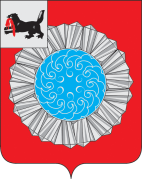 АДМИНИСТРАЦИЯ  СЛЮДЯНСКОГО МУНИЦИПАЛЬНОГО РАЙОНАП О С Т А Н О В Л Е Н И Е г. Слюдянкаот 17 марта 2021 года № 124 В целях достижения высокого уровня готовности и слаженности к оперативному реагированию на природные пожары (возгорания) и эффективным действиям по их тушению на начальном этапе и недопущению перехода пожаров на населенные пункты, в соответствии с Федеральным законом от 21.12.1994 года № 68-ФЗ "О защите населения и территорий от чрезвычайных ситуаций природного и техногенного характера", Федеральным законом от 21.12.1994 года № 69-ФЗ "О пожарной безопасности", Федеральным законом от 06.10.2003 года № 131-ФЗ "Об общих принципах организации местного самоуправления в Российской Федерации", Лесным кодексом Российской Федерации, руководствуясь статьями 7, 24, 38, 47 Устава Слюдянского муниципального района (новая редакция), администрация Слюдянского муниципального района  ПОСТАНОВЛЯЕТ:1. Создать на территории Слюдянского муниципального района патрульные, патрульно-маневренные, маневренные и патрульно-контрольные группы.2. Утвердить:Положение об организации работы патрульных, патрульно-маневренных, маневренных и патрульно-контрольных групп на территории Слюдянского муниципального района (приложение 1).Состав патрульных, патрульно-маневренных, маневренных патрульно-контрольных групп на территории Слюдянского муниципального района (приложение 2).3. Признать утратившим силу постановление администрации Слюдянского муниципального района от 07 апреля 2020 года № 191 «Об утверждении состава патрульных, патрульно-маневренных и патрульно-контрольных групп, порядка их организации и работы на территории Слюдянского муниципального района».        4. Разместить настоящее постановление на официальном сайте администрации Слюдянского муниципального района  http://www.sludyanka.ru, раздел «Муниципальные правовые акты».        5. Контроль за исполнением постановления возложить на директора МКУ «Управление по делам ГО и ЧС Слюдянского муниципального района» Голованову Т.А.    Мэр Слюдянского муниципального района                                                    А.Г. Шульц Приложение 1 к постановлению администрацииСлюдянского муниципального района от «17»  марта 2021 г. № 124Положение об организации работы патрульных, патрульно-маневренных, маневренных и патрульно-контрольных групп на территории Слюдянского муниципального районаI. Общие положения1.1. Целью настоящего Положения является создание условий для организации работы по профилактике возгораний сухой растительности, как одной из основных причин возникновения природных пожаров, принятия дополнительных мер по предупреждению возникновения чрезвычайной ситуации (далее-ЧС) в пожароопасный сезон, сокращение сроков реагирования на чрезвычайные ситуации и происшествия, связанные с природными пожарами (загораниями), усиление мер по защите населенных пунктов, объектов различных видов собственности от угрозы перехода природных пожаров (загораний), усиление работы с населением на территории Слюдянского муниципального района.1.2.  В настоящем Положении используются следующие основные понятия:Патрульная группа - сводная группа сил и средств территориальной подсистемы единой государственной системы предупреждения и ликвидации чрезвычайных ситуаций (далее - ТП РСЧС) муниципального района, созданная в установленном порядке для выполнения обязанностей в пожароопасный период по патрулированию территории района ответственности, мониторинга обстановки, связанной с природными пожарами, выявлению несанкционированных палов растительности, работы с населением по соблюдению правил пожарной безопасности.Патрульно-маневренная группа - сводная группа сил и средств федеральной и территориальной подсистемы единой государственной системы предупреждения и ликвидации чрезвычайных ситуаций (далее - Ф и РСЧС) Слюдянского муниципального района, созданная в установленном порядке для выполнения обязанностей в пожароопасный период по патрулированию территории района ответственности, мониторинга обстановки, связанной с природными пожарами, выявлению несанкционированных палов растительности и принятию мер по их тушению, работы с населением по соблюдению правил пожарной безопасности. Маневренная группа - сводная группировка сил и средств Ф и ТП РСЧС Слюдянского муниципального района, созданная в установленном порядке для выполнения обязанностей в пожароопасный период на территории района ответственности для тушения очагов природных пожаров и ликвидации угрозы перехода природных пожаров на населенные пункты, объекты экономики и лесной фонд.Патрульно-контрольная группа - сводная группа сил и средств Ф и ТП РСЧС Слюдянского муниципального района, созданная в установленном порядке для выполнения обязанностей в пожароопасный период на территории района ответственности для усиления правоохранительной деятельности в лесах.II. Основные цели и задачи патрульных, патрульно-маневренных,  маневренных и патрульно- контрольных групп2.1. Основной целью организации деятельности патрульных, патрульно-маневренных, маневренных и патрульно-контрольных групп является достижение высокого уровня готовности и слаженности к оперативному реагированию на природные загорания и эффективным действиям по их тушению на начальном этапе и недопущению перехода пожаров на населенные пункты, а также в лесной фонд, пресечение незаконной деятельности в лесах.2.2. Основными задачами групп являются:1) для патрульных групп:выявление фактов сжигания населением мусора на территории населенных пунктов, загораний (горения) растительности на территории поселений;проведение профилактических мероприятий среди населения по соблюдению правил противопожарного режима;идентификации термических точек, определение площади пожара, направления и скорости распространения огня;мониторинг обстановки;взаимодействие с  единой дежурной диспетчерской службой МКУ «Управление по делам ГО и ЧС Слюдянского муниципального района» (далее - ЕДДС Слюдянского муниципального района).2) для патрульно-маневренных групп:выявление фактов сжигания населением мусора на территории населенных пунктов, загораний (горения) растительности на территории поселений;проведение профилактических мероприятий среди населения по соблюдению правил противопожарного режима;принятие мер по локализации и ликвидации выявленных природных загораний и сжигания мусора, принятие решения о необходимости привлечения дополнительных сил и средств;первичное определение возможной причины его возникновения и выявление лиц виновных в совершении правонарушения, с дальнейшей передачей информации в надзорные органы;идентификации термических точек, определение площади пожара, направления и скорости распространения огня; мониторинг обстановки;взаимодействие с ЕДДС Слюдянского муниципального района.3) для маневренных групп:принятие мер для ликвидации отдельных очагов природных пожаров, создающим угрозу населенным пунктам и лесному фонду;оказание содействия оперативным службам по эвакуации населения, скота и материальных ценностей в случае угрозы перехода природных пожаров на населенный пункт;мониторинг обстановки;взаимодействие с ЕДДС Слюдянского муниципального района.4) для патрульно-контрольных групп - проведение надзорно-профилактической деятельности и пресечение фактов незаконной деятельности в лесах;выявление виновных лиц.III. Порядок создания, состав и оснащение патрульных, патрульно-маневренных,  маневренных и патрульно-контрольных групп3.1. Состав и численность групп формируется из числа специалистов органов местного самоуправления (далее-ОМСУ) городских и сельских поселений Слюдянского муниципального района, населения муниципального образования, сотрудников и работников оперативных служб и учреждений, представителей общественных объединений с учетом территориальных особенностей, анализа прохождения пожароопасных сезонов на территории, степени пожарной опасности, зон (районов) обслуживания группами и иных обстоятельств, которые могут повлиять на развитие ситуаций, связанных с природными пожарами и последствиями от них.3.2. Патрульные группы создаются в населенных пунктах муниципальных образований численностью от 2 до 3 человек из числа специалистов ОМСУ, старост населенных пунктов, общественных деятелей соответствующего населенного пункта (волонтеров).3.3. Патрульно-маневренные группы создаются в населенных пунктах муниципальных образований численностью от 4 до 7 человек из числа специалистов ОМСУ городских и сельских поселений Слюдянского муниципального района, старост населенных пунктов, членов общественных объединений, местного населения (волонтеров).3.4. Маневренные группы создаются в населенных пунктах муниципальных образований численностью не менее 15 человек из числа специалистов ОМСУ городских и сельских поселений Слюдянского муниципального  района, представителей оперативных служб (пожарная охрана, полиция, лесничества и др.), членов общественных объединений, местного населения (волонтеров).3.5. Патрульно-контрольные группы – создаются из представителей надзорных органов МЧС России, МВД России, лесной охраны и общественных организаций. Специалисты групп назначаются приказами ведомств, включенных в их состав. Численность группы определяется в каждом конкретном случае индивидуально по решению КЧС и ОПБ Слюдянского муниципального района, но не менее 4 человек.Численность и состав групп, по решению главы муниципального образования, КЧС и ОПБ Слюдянского муниципального района, с учетом складывающейся оперативной обстановки на территории, может быть увеличена.3.6. Все, указанные группы, исходя из возложенных задач, должны быть оснащены:- средствами    связи    (сотовые    телефоны,    радиостанции,    средствами спутниковой связи - по возможности);спецодеждой, по типу штормовка и (или) противоэнцефалитные костюмы, защитными средствами (защитные каски с забралами);средствами пожаротушения (мотопомпы с рукавами, РЛО, воздуходувки), шанцевыми инструментами (лопаты, топоры), механизированным инструментом
(бензопилы);техникой для доставки групп (автомобили с высокой проходимостью типа УАЗ, ГАЗ-66 и др.), в том числе техникой с запасами огнетушащих веществ
(прицепы с емкостями для воды, автоцистерны). При этом патрульные группы могут быть пешими либо иметь иные средства для доставки группы;запасом ГСМ;-	картами  местности,  навигационными  приборами  (при  их  наличии)  и компасами. 	3.7. Оснащение групп производится администрациями муниципальных образований из имеющихся материальных средств для обеспечения пожарной безопасности. IV. Планирование работы и порядок реагирования патрульных, патрульно-маневренных, маневренных и патрульно-контрольных групп4.1. Органы местного самоуправления до начала пожароопасного периода заключают договоры с организациями, предпринимателями и частными лицами о предоставлении услуг по подготовке специалистов, выделения оборудования, средств связи, снаряжения, техники и людей для тушения природных пожаров.Для организации патрулирования территорий разрабатываются специальные маршруты и время, исходя из прогноза, оперативной обстановки, количества действующих на территории муниципального района термических точек, поступающей информации.4.2. Реагирование патрульно-маневренных, маневренных групп осуществляется по решению главы муниципального образования, председателя КЧС и ОПБ Слюдянского муниципального района, ЕДДС Слюдянского муниципального района  при получении информации о загорании, угрозе населенному пункту посредством передачи распоряжения непосредственно руководителю группы.4.3. Оповещение членов групп проводит руководитель группы и оперативный дежурный ЕДДС Слюдянского муниципального района. Оперативный дежурный ЕДДС Слюдянского муниципального района доводит информацию о сборе группы до руководителей ведомств, организаций, чьи люди задействованы в группах. При получении команды «Сбор Группы», начальники, руководители задействованных ведомств и организаций направляют сотрудников, работников к месту сбора группы. Место сбора специалистов групп  определяет руководитель группы, с учетом мест их дислокации (проживание, работа и др.). Время сбора и реагирования (в рабочее и не рабочее время) не должно  превышать 1 час 30 минут, при этом необходимое оборудование для пожаротушения должно находиться в закрепленном автомобиле.4.4. По прибытию на место загорания, руководители патрульно-маневренных и маневренных групп определяют оперативную обстановку, пути распространения загорания и возможные последствия, способы и методы действий, направленных на локализацию и ликвидацию загораний, докладывают об обстановке главам муниципального образования, оперативному дежурному ЕДДС Слюдянского муниципального района.Реагирование патрульно-контрольных групп осуществляется в соответствии с поступающими оперативными данными о правонарушениях в лесах, а также в рамках профилактических мероприятий по соблюдению закона в области лесных отношений согласно планирующим документам. Специалисты группы выявляют незаконные вырубки (точки лесозаготовок) и вывоза древесины, незаконные пункты приема древесины, устанавливают поджигателей лесов, применяют, в рамках своих полномочий, меры административного и уголовного ресурсов. V. Организационное и методическое руководство деятельностью патрульных, патрульно-маневренных, маневренных и патрульно-контрольных групп. Порядок взаимодействия.5.1. Общее руководство и контроль за деятельностью групп осуществляется:председателем КЧС и ОПБ Слюдянского муниципального района;директором МКУ «Управление по делам ГО и ЧС Слюдянского муниципального района».5.2. Управление и координация действий по вопросам обеспечения пожарной безопасности на территории Слюдянского муниципального района в период пожароопасного сезона осуществляется:председателем КЧС и ОПБ Слюдянского муниципального района;директором МКУ «Управление по делам ГО и ЧС Слюдянского муниципального района».5.3. Для непосредственного оперативного руководства группами, их организационного и методического обеспечения назначаются руководители групп из числа лиц администрации муниципального образования, старост населенных пунктов, наиболее подготовленных специалистов (лесной охраны, пожарной охраны и др.), а также должностных лиц силовых и правоохранительных структур (ведомств) в соответствии с возложенными полномочиями.Руководитель группы:осуществляет сбор группы, при ухудшении обстановки, определяет место и время сбора;определяет оснащение группы, в зависимости от выполняемых задач;определяет маршруты выдвижения в районы проведения работ, ставит задачи специалистам группы;оценивает оперативную обстановку, принимает соответствующие решения, в рамках возложенных полномочий;организует постоянный информационный обмен и взаимодействие с задействованными оперативными службами и учреждениями;организует информационный обмен с главой муниципального образования, председателем КЧС и ОПБ Слюдянского муниципального района, ЕДДС Слюдянского муниципального района;организует исправность техники и оборудования, закрепленного за группой;инструктирует специалистов группы по соблюдению охраны труда и безопасным приемам проведения работы.5.4. Учет работы групп ведется в суточном режиме дежурными сменами ЕДДС Слюдянского муниципального района, ЦУКС ГУ МЧС по Иркутской области.Оперативный дежурный ЕДДС Слюдянского муниципального района проводит суточный анализ реагирования и представляет его председателю КЧС и ОПБ Слюдянского муниципального района, директору МКУ «Управление по делам ГО и ЧС Слюдянского муниципального района».Директор МКУ «Управление по делам ГО и ЧС Слюдянского муниципального района»                                                    Т.А. Голованова                                                                                            Приложение 2к постановлению администрации Слюдянского муниципального районаот «17»  марта 2021 г. № 124Состав патрульно-контрольной группы Слюдянского муниципального района для проведения надзорно-профилактической деятельности и пресечения фактов незаконной деятельности в лесахСостав патрульных групп Слюдянского муниципального района по патрулированию территории района ответственности, мониторинга обстановки, связанной с природными пожарами, выявлению несанкционированных палов растительности, работы с населением по соблюдению правил пожарной безопасности.Директор МКУ «Управление по делам ГО и ЧС Слюдянского муниципального района»                                                                                                                   Т.А. ГоловановаСостав патрульно-маневренных групп Слюдянского муниципального района по патрулированию территории района ответственности, мониторинга обстановки, связанной с природными пожарами, выявлению несанкционированных палов растительности и принятию мер по их тушению, работы с населением по соблюдению правил пожарной безопасности.Директор МКУ «Управление по делам ГО и ЧС Слюдянского муниципального района»                                                                                                                Т.А. ГоловановаСостав маневренных группСлюдянского муниципального района  для тушения очагов природных пожаров и ликвидации угрозы перехода природных пожаров на населенные пункты, объекты экономики и лесной фонд.Директор МКУ «Управление по делам  ГО и ЧС  Слюдянского муниципального  района»                                                                                                                                          Т.А. ГоловановаО  создании и организации работы  патрульных, патрульно-маневренных, маневренных и  патрульно-контрольных групп на территории Слюдянского муниципального районаНаименование  организацииЧеловек/техникаМКУ «Управление по делам ГО и ЧС Слюдянского муниципального района»1/052 ПСЧ (по охране г. Слюдянка) 3 ПСО ФПС (г. Ангарск) ГУ МЧС России по Иркутской области1/1 (техника по согласованию)Отдел Министерства внутренних дел России по Слюдянскому району1/1(техника по согласованию)Территориальное управление Министерства лесного комплекса по Слюдянскому лесничеству1/1(техника по согласованию)Отдел надзорной деятельности и профилактической работы по Слюдянскому району1/1(техника по согласованию)Прокуратура Слюдянского района 1/1(техника по согласованию)№патрульной группыЧисленный состав патрульной группы (кол-во людей)Руководитель патрульной группы (Ф.И.О., должность, тел.)Состав патрульной группы(Ф.И.О, тел.)Район ответственности (наименование населенных пунктов)1.2Заведующий отделом ГО и ЧС администрации Слюдянского городского поселенияАлексеев Н.Д.тел. 89021735745Комиссаров А.В.тел. 89025434155г. Слюдянка,п. Сухой Ручейп. Буровщина2.3Заместитель главы администрации Байкальского городского поселения по ЖКХ, градостроительству, ремонту Курек Ю.Г. тел. 89501086617Гончаров И.А. тел. 89148883889Конев И.Ю тел. 89526192437г. Байкальскп. Солзан3.2Главный специалист администрации Быстринского сельского поселения Козак С.Н. тел. 89500705889Корнуков Ю.И., тел. 89500664514д. Быстрая4.2Глава Быстринского сельского поселения Чебоксарова Н.Г. тел. 89021746167Югдуров А.Ш., тел. 89041320955с. Тибельти5.3Глава Култукского городского поселения Шарапов Ю.А. тел. 89021741400Стрелков Э.Ю., тел. 89246107639Лой А.А., тел. 89086466488р.п. Култук6.3 Глава Култукского городского поселения Шарапов Ю.А. тел. 89021741400Прохорова О.П., тел. 89500558266Пилипенко В.Н., тел. 89500654845п. жд. ст. Ангасолка7.3Глава Култукского городского поселения Шарапов Ю.А. тел. 89021741400Заяц В.И., тел. 89501382747Елшина О.В. тел. 88086468171п. жд. ст. Андриановская8.5Глава Новоснежнинского сельского поселения Заиграева Л.В. тел. 89021741981Штырняев А.В., тел. 89501395753Глотов В.В., тел. 89500914509Киричек Е.В. тел. 89027602156Константинова Л.Н., тел. 89501197252п. Новоснежнаяп. Муриноп. Паньковка-1яп. Паньковка- 2я9.3Главный специалист администрации п.Утулик, Овчаренко Н.И. тел. 89025191088Малых Л.Г., тел.89149410167Потапов С.Е., тел.89149485103п.Бабха10.3Житель п.Утулик, Качур С.А. тел. 89501390795Иванова С.С., тел. 89140040565Егреши С.А., тел. 89144308780п. Мангутай11.2Староста п.Утулик, Толстихина Ю.А.тел. 89140133896Банщикова А.С., тел. 89834668255п.Муравей123Начальник отдела администрации  п.Утулик, Ченхотьян Н.В. тел.89086641460Бубнова И.Л., тел.89086688425Кравцова Т.В., тел.89027621673п.Утулик13.3Глава Портбайкальского сельского поселения Симакова Н.И., тел.89041534325Малинкина О.С., тел. 89501496842Мельник Е.И., тел. 89041376583п. Байкал14.9Главный специалист администрации Маритуйского СП, Черникова Ю.М. тел. 89501012692Черникова Ю.М., тел. 89501012692Черников М.В., тел. 89501268978Морозова И.В.Свешников Е.НКорепанов Ю.Е.Донская Е.Ю.Егоров Н.С.Атаченко В.Н.с. Маритуйс. Маритуй, 120кмп. Баклань 129кмп. Половинная 107кмп. Пономаревка 110кмп. Шумиха 102км15.3Руководитель Байкальского инспекторского участка ГИМС Косых С.О.  тел. 89246040156 тел.89501106586Фролова О.А., тел.8950096499Нестеренко А.А. сот. 89041153740п. Паньковка-1 п. Паньковка-2п. Солзанг. Байкальскп. Утуликп. Бабхап. Ореховаяп. Мангутай 16.2Руководитель Слюдянской группы патрульной службы Косых С.О. тел. 89501106586 тел.89246040156Бачалгин И.М., тел. 89246108061г. Слюдянкап. Сухой Ручейп.Буравщинап. Муравейр.п. Култукп.жд.ст. Ангасолкап.жд.ст. Андриановскаяд. Быстраяд. Тибельти17.2Старший инспектор направления охраны общественного порядка ОМВД России по Слюдянскому району, Дмитриев П.В. тел.89021704981Назначается руководителем патрульной группы ОМВД – 2 чел., тел.89021704981р.п. Култукп.жд.ст. Ангасолкап.жд.ст. Андриановская, д. Быстрая, с. Тибельти18.2Начальник дежурной части ОМВД России по Слюдянскому району, Жилина М.В. тел.89041188081Назначается руководителем патрульной службы ОМВД – 2 чел., тел.89041188081г.Слюдянка,п.Сухой Ручей, п.Буровщина,п.Муравей19.2Начальник отделения полиции г. Байкальска ОМВД России по Слюдянскому району, Ахмеров Р.Н. тел. 89041302843Назначается руководителем патрульной службы ОМВД – 2 чел., тел. 89041302843п. Новоснежнаяп. Мурино, п. Паньковка-1, п. Паньковка-2, п. Солзан,г. Байкальск, п. Утулик, п. Бабха,п. Ореховая,п. Мангутай20.3Начальник территориального отдела министерства лесного комплекса Иркутской области по Слюдянскому лесничеству, Силантьев И.В.тел. 89027618003Арышев А. В., тел.89041130275 Ларионова А. Г., тел.89041518973г.Слюдянка,п.Сухой Ручей, п.Буровщина,п.Муравей, р.п. Култукп.жд.ст. Ангасолкап.жд.ст. Андриановская, д. Быстрая, с. Тибельти21.3И.О. начальника отдела Байкальского участкового лесничества, Ларионова А.Г.тел.89041518973Заидов С.К., тел.89834108480Трухина Т.П., тел.89501102543п. Новоснежнаяп. Мурино, п. Паньковка-1, п. Паньковка-2, п. Солзан,г. Байкальск, п. Утулик п. Бабха,п. Ореховая,п. Мангутай22.3Начальник ОНД и ПР по Слюдянскому району,Мишков А.А. тел.89501115783Белецкий А.П., тел.89149493334Елохин Е.С., тел.89249913549г.Слюдянка,п.Сухой Ручей, п.Буровщина,п.Муравей, р.п. Култукп.жд.ст. Ангасолкап.жд.ст. Андриановская, д. Быстрая, с. Тибельти, п. Новоснежнаяп. Мурино, п. Паньковка-1, п. Паньковка-2, п. Солзан,г. Байкальск, п. Утулик, п. Бабха,п. Ореховая,п. Мангутай23.2Начальник ПЧ-141 Максимович В.Н. 
тел. 89021719993Илюшникова К. В., тел.89086682884г.Слюдянка,р.п. Култукп.жд.ст. Ангасолкап.жд.ст. Андриановская, д. Быстрая, с. Тибельти, г. Байкальск, п. Утулик№патрульно-маневренной группыЧисленный состав патрульно-маневренной группы(кол-во людей)Руководитель патрульно-маневренной группы (Ф.И.О., должность, тел.)Состав патрульно-маневренной группы (Ф.И.О, тел.)Район ответственности (наименование населенных пунктов)1.6Заместитель главы Слюдянского городского поселения Хаюк О.В., тел.89021772632Абдрахманова С.А., тел 89021746235Алексеев Н.Д., тел. 89021735745Кравцова Ю.В., тел. 89501166176Чубарова И.Ю., тел. 89501126890Копцева Е.А., тел.89501027877п. Сухой ручей, г. Слюдянка, п.  Буровщинап. Сухой Ручей2.8Глава Култукского городского поселения Шарапов Ю.А., тел. 89021741400Пилипенко С.В., тел. 89041327607Лой А.А., тел. 89086466488Прохорова О.П., тел. 89500558266Заяц В.И., тел. 89501382747 Ковалев О.А.тел.89086428226Елшина О.В. тел.89086468171Стрелков Э.Ю. тел.89246107639р.п. Култук п.жд.ст. Ангасолка п.жд.ст. Андриановская3. 4Главный специалист администрации Быстринского сельского поселения Козак С.Н., тел. 89500705889раб. 83954450305Корнуков Ю.И., тел. 89500664514Дикаев В.Н., тел. 89500989492Миронова А.А., тел. 89526253026д. Быстрая4. 5Глава Быстринского сельского поселения Чебоксарова Н.Г., тел. 89021746167Югдуров А.Ш., тел. 89041320955Кобелева И.Д., тел. 89041450579Ревякин С.В., тел. 89526253889Чебоксаров О.Г., тел. 89021746166с. Тибельти5.4Заместитель главы администрации Байкальского городского поселения по ЖКХ, градостроительству, ремонту Курек Ю.Г. тел. 89501086617Гончаров И.А. тел. 89148883889Роянов А.А. тел. 89996823112Конев И.Ю. тел. 89526192437г. Байкальскп. Солзан6.8Глава Новоснежнинского сельского поселения Заиграева Л.В., тел. 890217441981Киричек Е.В. тел. 89027602156Глотов В.В., тел. 89500914509Наумов И.Г., тел. 89832486870Милеев В.А., тел. 89501752301 Демина Е.С., тел. 89501105383Рудых А.А., тел. 89501395622Штырняев А.В., тел. 89501295753п. Новоснежнаяп. Мурино7.6Глава администрации п.Утулик, Вяткин Е.Б.тел. 89041300167Косенков С.А., тел. 89086667906Марамзин А.А., тел. 89025193297Марченко С.Н., тел. 89025134811Овчаренко В.Н., тел. 89526122869Шадрина Н.Н., тел. 89501410206п. Бабхап. Утуликп.Орехово8. 6Главный специалист администрации п.Утулик, Овчаренко Н.И.тел. 89025191088Журавлев Ю.И., тел. 89148945271Семенов Ю.Ф., тел. 89086688408Сомов И.В., тел. 89526251470Толстихина Ю.А., тел. 89140133896Качур С.А., тел.89501390795п. Мангутай п. Муравей9.4Глава администрации Маритуйского сельского поселения Парфёнова В.А., тел. 89500670268Черников М. В. тел.89501268978,Черников Ю. В. тел. 89500559914,Донская И. П. тел. 89021715879п. Маритуйп. Бакланьп. Пыловкап. Шаражалгайп. Половиннаяп. Пономаревкап. Улановоп. Шумиха10.3Глава Портбайкальского сельского поселения Симакова Н.И., тел.89041534325Малинкина О.С., тел. 89501496842Мельник Е.И., тел. 89041376583Портбайкальское МО11.2Начальник ПСЧ-52 Осипов М.Н., 
тел.  89501103129Назначается руководителем патрульно-маневренной группыПСЧ-52 - 2 чел, тел. 89643574505(РМ-500)г. Слюдянка, п. Сухой ручей, п. Буравщина, п. Муравей, п. Мангутай, р.п. Култук12.4Начальник ПСЧ-52 Осипов М.Н., 
тел.  89501103129ПСЧ-52 - 4 чел, с.т.89643574505г. Слюдянка, п. Сухой ручей, п. Буравщина, 13.4Начальник ПСЧ-53 Обозов А.С., 
тел.  895027621245Назначается руководителем патрульно-маневренной группыПСЧ-53 - 4 чел, тел. 89643574507г. Байкальск,п. Солзан, п. Утулик14.4Начальник ПЧ-141 Максимович В.Н., 
тел. 89021719993Назначается руководителем патрульно-маневренной группыПЧ-141 - 3 чел, тел. 89501217810р.п. Култукп.жд.ст. Ангасолкап.жд.ст. Андриановская, д. Быстрая, с. Тибельти15. 2Начальник ПЧ-142 Хлебалов Э.В., тел. 89500623102Назначается руководителем патрульно-маневренной группыПЧ-142 - 10 чел, тел.89500623102п. Байкал16.5Бригадир лесопожарной бригады,Мантуров Ю.Ж. тел. 89832422812Назначается руководителем патрульно-маневренной группыПУ «РЛЦ» - 5 чел., тел. 89833422812г.Слюдянка,п.Сухой Ручей, п.Буровщина,п.Муравей, р.п. Култукп.жд.ст. Ангасолкап.жд.ст. Андриановская, д. Быстрая, с. Тибельти№маневренной группыЧисленный состав маневренной группы(кол-во людей)Руководитель маневренной группы (Ф.И.О., должность, тел.)Состав маневренной группы (Ф.И.О, тел.)Район ответственности (наименование населенных пунктов)1.20Начальник ПСЧ-52 Осипов М.Н. тел. 89501103129ПСЧ-52 - 20 чел, ответственный за состав маневренных групп Максимович С.Н,. тел. 89501389737;г. Слюдянка, п. Сухой ручей, п. Буравщина, п. Муравей, п. Мангутай, р.п. Култук2.15Начальник ПСЧ-53 Обозов А.С.,
тел. 895027621245ПСЧ-53 - 15 чел, ответственный за состав маневренных группСтарков А.С., 
тел. 89041596896
г. Байкальск, п. Утулик, 
п. Ореховая, п. Солзан, 
п. Мурино, п. Новоснежнаяп. Паньковка-1п. Паньковка-23.15Начальник ТУ министерства лесного комплекса Иркутской области по Слюдянскому лесничеству Силантьев И. В., 
тел. 89027618003РЛЦ - 15 чел.,
ответственный за состав маневренных группСтепанов А. В., тел. 89500558630г. Слюдянка, п. Сухой ручей, п. Буравщина, п. Муравей,п. Мангутай,г. Байкальск, п. Утулик, п. Ореховая,п. Солзан, п. Мурино, п. Новоснежная,п. Култук, п.жд.ст. Ангасолка, п.жд.ст. Андриановская,д. Быстрая, с. Тибельти4.10Начальник ПЧ-141 Максимович В.Н., тел. 89021719993
ПЧ-141 - 10 чел, ответственный за состав маневренных группКряжевский Е.Н.,
тел. 89501217810
р.п. Култук, п.жд.ст. Ангасолка, п.жд.ст. Андриановская,
д. Быстрая, с. Тибельти5.15Начальник ПЧ-142 Хлебалов Э.В,
тел.89500623102;
Старший государственный инспектор Байкальского лесничества Черников В.Н.,
тел.89086479854;ответственные за состав маневренных групп
ПЧ-142 - 10 чел,Хлебалов Э.В. тел.89500623102;
Байкальское лесничество - 3 чел. Черников В.Н., тел.89086479854;п. Байкал6.15ФГБУ "Заповедное Прибайкалье":
Старший государственный инспектор Маритуйского лесничества Стрелков М.В., тел. 89021781927; 
Начальник пожарного поезда 
Улан-Удэнского отряда филиала ФГП ВО ЖДТ РФ на ВСЖ Караулов Т.А., тел.89248399556.ответственные за состав маневренных группМаритуйское лесничество -6 чел.
Стрелков М.В., тел.89021781927; 
Пожарный поезд - 9 чел, Караулов Т.А., тел.89248399556.населенные пункты КБЖД,
Территория Маритуйского лесничества